Listening Center: Describing PeopleSelect your level of challenge (Tier A, B, or C).   Watch the music video “Somos Uno” and complete a tiered cloze activity you chose:https://www.youtube.com/watch?v=eNFRDs5kqvoCheck your answers.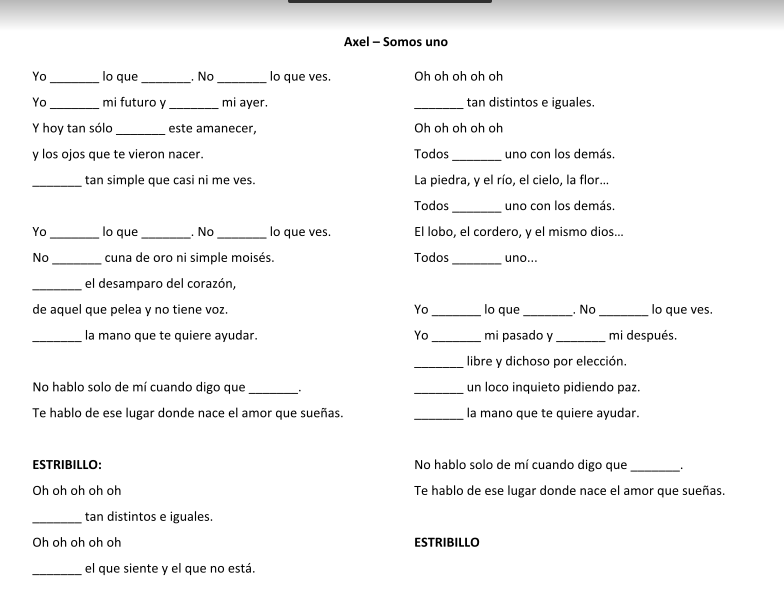 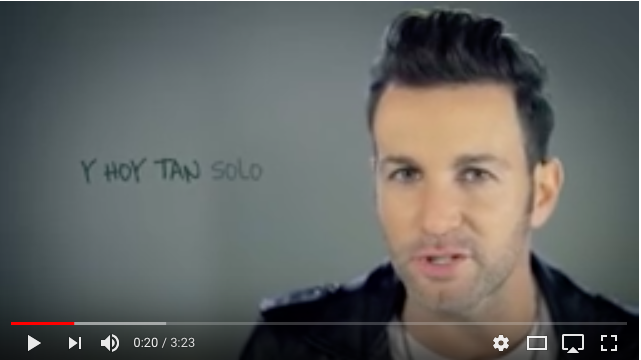 As an extension activity, create a new verse of the song using the song as a model.